Name: ______________________________________________________________________PLC Night March 15, 2016Harding University High School Eliciting Students’ Hypotheses: Focus on Group Work AgendaCatalyst/Objective (10 minutes)What is Eliciting Hypotheses (15 min)The Cycle of Intellectual Engagement What is Eliciting Hypotheses Video Example Creating Meaningful Group Work (15 min)Nature of the Tasks AssignedAssigning students to groupsFostering Student OwnershipInterpersonal considerationsAssessment and Accountability Work Time (20 min)Catalyst Think about last month’s session on eliciting observations, and the time in which you used it in your classroom. If you did not attend last month’s session, try to think of a time when you used a demo in class and you had your students observe changes. Answer the questions that you can!  What lesson objective did you elicit observations with? 


What task or question did you pose to students for them to make observations on? 



What evidence do you have that the task or question made observations accessible to all your students? 





What did students say that you did not expect? How did you respond or how would you respond differently next time? ObjectiveCMWBAT articulate the need to elicit students’ hypotheses in a science classroom CMWBAT elicit their students’ hypotheses based on observations to describe natural phenomena and make science relevant CMWBAT create meaningful and effective group work for their students What is Eliciting Students’ Hypotheses? 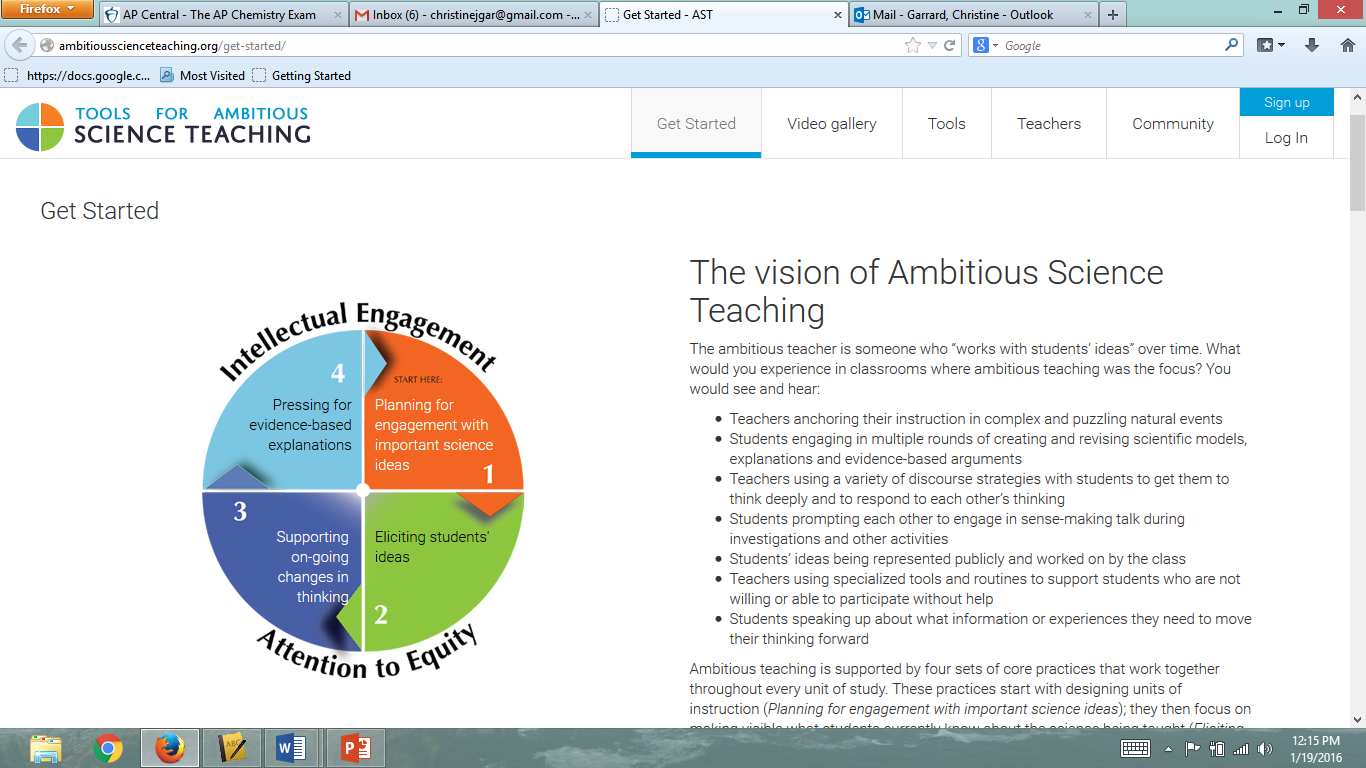 Part 2: Eliciting Students’ IdeasStep 1: Introducing the puzzling event and eliciting observations (whole class) Introduce task: “I recently saw something that puzzled me…” OR “Let’s think about this story and see what kind of sense you can make of it…” Then, establish agreement about what whole class as observed. Begin to mark some specific features of ideas or of vocabulary if necessary. “Okay, so we agree that…”Step 2: Eliciting hypotheses about “what might be going on” (whole class or small group)Ask students to comment about observable conditions that led up to the event or process, ask what might be “responsible” for the event or process. STOP AND THINK: Do your students know the difference between observation and inference? Picture example 
Classroom Example: Hot Air BalloonsEquipment: hot plate, balloon, Erlenmeyer flask Sequence: Step 1: Introducing puzzling event and eliciting observations (whole class) What do you see going on here? What did you notice when I put the flask on the hot plate? When I took it off? When or where does the balloon expansion occur? Step 2: Eliciting hypotheses about “what might be going on” (whole class or small groups)What do you think is causing the balloon to expand? What has happened here? What would happen if I left the flask on the hotplate? Share out whole group to start building to main idea. 
Use the space below to record your answers.Creating Meaningful Group Work (10 Minutes) Nature of tasks assignedAssigning students to groups Fostering student ownershipInterpersonal considerations Assessment and accountabilityNature of Tasks Assigned Short Term Work (1-2 class periods)Make sense of something they have readCo-construct a representation of an idea (model)Apply existing knowledge to a new situationDesign an investigation Critique an investigation Collect, organize, and graph dataInterpret graphsDevelop hypotheses based on background reading Examine and weigh out various forms of evidence Others…Steps for Successful Short Term-Work Assignments You need to make your intentions explicitly clear before students begin Have check-in points Monitor student activity after 10 minutes or so, making sure you’re listening to their conversations and not just checking to see if they are on-task
Assigning Students to Groups Ideal number: 3 or 4 people per group Groups of mixed ability, gender, and cultural background (without tokenism) Don’t have students self-select! 
Fostering Student OwnershipAssigning RolesExample roles: 
______________________________________________________________________________________________________________________________________________________________________________________________________________________________________________________________________________________________________________________________________________________Talking ChipsHave as many colors as you have group members, and when a student wants to speak, he puts his chip in the center of the table. Everyone must use all their chips. The colors allow you to see who has talked, and also ensures that there is equal talk time among group members. 
Interpersonal Considerations Think about building pro-personal skills into group work. Making sure everyone has a significant role to play (both procedurally and cognitively) This means giving everyone a chance to voice their ideas and opinions.Commenting on the ideas of other without commenting on them as peopleMaking ideas public and explicit without at first passing any judgement Building on ideas of others (kids get to listen to the thinking process of others—extremely valuable!)Asking on-task questions that go beyond procedures and are about ideas. Asking peers to clarify what they mean. Peers answering the specific questions asked by their classmates. Keeping sarcasm out of the conversation. Others…? 
Assessment and Accountability Give students examples of what it means to contribute to group work Tell students that you will choose someone to randomly share-outGive everyone a group grade based on the average improvement of everyone within the groupPeer evaluations (see pages 6 and 7)Self-Evaluation Form for Group Work						Your name_______________________                                                                                Seldom                 Sometimes              OftenMy two greatest strengths from the list above are:1. 2. The two skills I need to work on from the list above are:1.2.Overall grade you would give yourself: (A+ - F)____________________Peer Evaluation Form for Group Work							Partner’s name_____________                                                                                Seldom                 Sometimes              OftenMy partner’s two greatest strengths from the list above are:1. 2. My partner’s two skills they need to work on from the list above are:1.2.Overall grade you would give your partner: (A+ - F)______________Workload Survey: Your comments on this section will remain confidential. I will assign numeric score based on your responses. Your Name: _________________________________ Lesson: _____________ Date of Lesson: ____________Assess your own performance. My contributions to the success of this lesson were… __________________________________________________________________________________________________________________________________________________________________________________________________________________________________________________________________________________________________________________________________________________________________________________________________________________________________________________________________Group Member #1: _________________________________________________Assess GM#1’s performance. How did GM#1 contribute to your overall success? ______________________________________________________________________________________________________________________________________________________________________________________________________________________________________________________________________________Group Member #2: _________________________________________________ (Optional)Assess GM#2’s performance. How did GM#2 contribute to your overall success? ______________________________________________________________________________________________________________________________________________________________________________________________________________________________________________________________________________You ask: What you need to listen for, plan to respond to: What do you think is causing this? What has happened here? (at level of inference) What would happen if _______?What if students exhibit pre-conceptions? What if students cite relevant facets of the big idea? What if students do make connections to what they’ve experienced? Contributed ideasListened to and respected the ideas of othersCompromised and co-operatedTook initiative when needed Worked outside of class if necessarySpent time browsing for appropriate materialDid my share of the workload/tasksContributed ideasListened to and respected the ideas of othersCompromised and co-operatedTook initiative when needed Worked outside of class if necessarySpent time browsing for appropriate materialDid my share of the workload/tasksEarnedPossible CommentsI did my fair share of work on this project. 5The parts I contributed were high quality. 5I was a good team member who communicated effectively.5TOTAL 15Group Member #1… EarnedPossible CommentsDid his/her fair share of work on this project. 5Contributed high quality parts of the project.5Was a good team member who communicated effectively.5TOTAL 15Group Member #2…EarnedPossible CommentsDid his/her fair share of work on this project. 5Contributed high quality parts of the project. 5Was a good team member who communicated effectively.5TOTAL 15